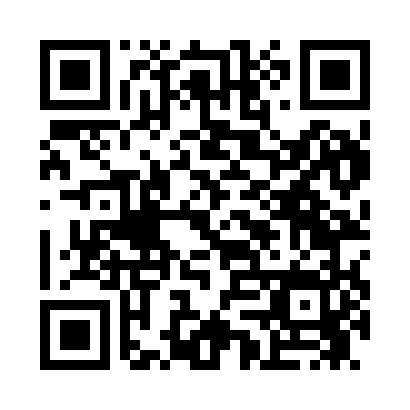 Prayer times for Massena Center, New York, USAMon 1 Jul 2024 - Wed 31 Jul 2024High Latitude Method: Angle Based RulePrayer Calculation Method: Islamic Society of North AmericaAsar Calculation Method: ShafiPrayer times provided by https://www.salahtimes.comDateDayFajrSunriseDhuhrAsrMaghribIsha1Mon3:225:171:035:128:4910:442Tue3:235:181:045:128:4910:443Wed3:245:181:045:128:4910:434Thu3:255:191:045:128:4910:435Fri3:265:201:045:128:4810:426Sat3:275:201:045:128:4810:417Sun3:285:211:045:128:4710:408Mon3:295:221:055:128:4710:399Tue3:315:231:055:128:4710:3810Wed3:325:231:055:128:4610:3711Thu3:335:241:055:128:4510:3612Fri3:345:251:055:128:4510:3513Sat3:365:261:055:128:4410:3414Sun3:375:271:055:128:4310:3315Mon3:395:281:055:128:4310:3116Tue3:405:291:055:118:4210:3017Wed3:425:301:065:118:4110:2918Thu3:435:311:065:118:4010:2719Fri3:455:321:065:118:3910:2620Sat3:465:331:065:118:3910:2421Sun3:485:341:065:108:3810:2322Mon3:505:351:065:108:3710:2123Tue3:515:361:065:108:3610:2024Wed3:535:371:065:098:3510:1825Thu3:545:381:065:098:3310:1626Fri3:565:391:065:098:3210:1527Sat3:585:401:065:088:3110:1328Sun3:595:411:065:088:3010:1129Mon4:015:421:065:088:2910:1030Tue4:035:431:065:078:2810:0831Wed4:045:441:065:078:2610:06